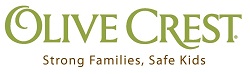 MAY IS NATIONAL FOSTER CARE AWARENESS MONTH*WAYS YOUR PARISH CAN GET INVOLVED1.) Host a Foster Care Awareness Event or Foster FairHelp bring foster care awareness to your parish and recruit families to serve vulnerable children and families in crisis. Invite Olive Crest to share at your parish, and we can help plan a foster fair and invite other great foster organizations as well. 2.) Adopt-A-Social WorkerCaseworkers often deal with difficult situations, shortage of resources, discouraging situations, and need support, prayer and encouragement. Your parish can host an appreciation event, provide gift baskets, or shower their offices with goodies to encourage and bless the workers. 3.) Host a Parents Night Out EventHost a well-deserved night out for local foster parents so they can take a break and get refreshed. The parish provides childcare, activities, and dinner for the children, while the parents enjoy a night out! You can collect Visa, restaurant, and movie gift cards to bless the parents date night as well!4.) Host a Foster Family Appreciation Event Host a baby shower, family picnic, Christmas party, movie night, or a special day at the spa for foster moms. It’s a difficult job, and we want to encourage and support these brave families!5.) Foster Donation DriveHost a drive at your parish and/or school to gather resources such as diapers, clothes, car seats, duffle bags, pajamas, and other essentials for local foster parents.6.) Support Foster FamiliesYour parish can wrap around foster families with gift baskets for new foster families, meals, transportation, babysitting, tutoring and household needs. 7.) Holiday Donation DrivesYour parish can collect backpacks, prom dresses, Easter baskets, Thanksgiving appreciation boxes, and Christmas gifts to bless foster children. Contact Rebekah Weigel at Rebekah-weigel@olivecrest.org or 818-631-5782 for more info!www.olivecrest.org